Lindisfarne BulletinThe Invercargill Parish of theMethodist Church of New Zealand.Te Hahi Weteriana o Aotearoa.Lindisfarne Methodist Church, Worship and Community Centre.Phone    216-0281.e-mail: office@lindisfarne.org.nz.         Website:  www.lindisfarne.org.nz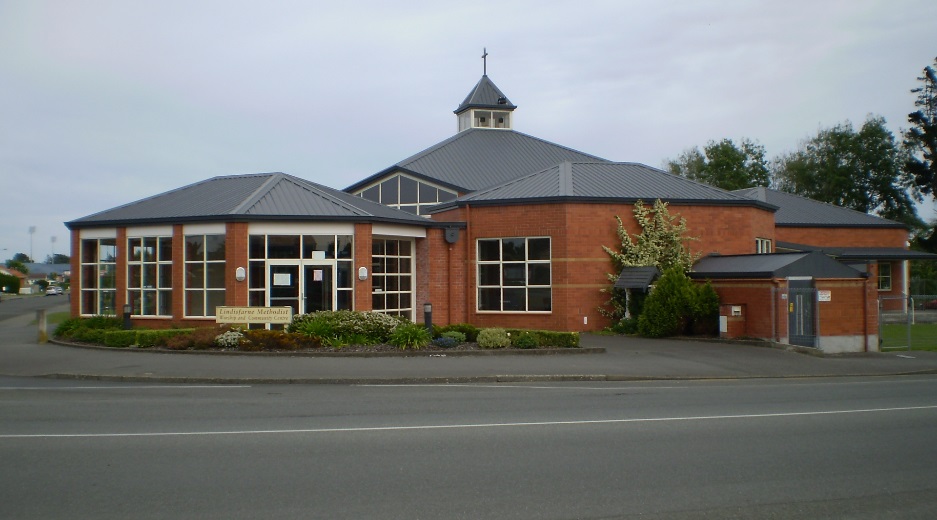 Sunday May 17th 201510.00am: Lindisfarne Service with Reverend Peter Taylor10.00am: Riverton Service with Neil Salter.1.00pm: Tongan Service.Prayer: We pray that we do not become complacent in our comfortable life styles. Help us remember that we may be the only Bible that some people read.Quiet DayQuiet Day will be next Saturday 23rd May.  The venue will be Peter and Sharon's residence, 167 Wilton Street.Friday Club.A reminder that the May Friday Club will be held this coming week on the 22nd. Helpers are always welcome.AffordablesOur "Op Shop" is now well established in the new premises across the street from Lindisfarne Centre. Trading hours are:-Monday to Thursday 10.00am to 4.00pm, Friday 10.00am to 5.00pm.Saturday 10.00am - 1.00pm                     Brown BagsContributions for Brown Bags are always welcome. In constant demand are cans of baked beans, spaghetti, fruit, soup, vegetables, fish, also teabags, Weetbix, rice, pasta, soap powder, toilet paper, jam, packets of biscuits.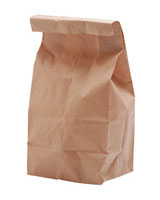 We can also use small jars with screw lids, scoops from soap powder packets, egg cartons (half-dozen size).Cash donations are always welcome. Sometimes it is easier for us than for you to find the “specials”.Treats and Treasures.Betty Snell reports:-The day was a great success and we took more than $2000, with expenses yet to be deducted.We would like to thank all those who helped to make it a day to remember.Our special thanks go to -	Nicol for the wonderful WW1 display and all those who supplied items that made the display so interesting.Anna King for her delightful floral arrangements placed throughout the Church.Raewyn Birss for organising such an enjoyable concert programme which added much to the enjoyment of the day.Annette and all the workers in the kitchen who provided such a nice selection of food.All those who helped price, iron and prepare goods for the sales table.Finally, the organising committee thanks everyone who was involved in any way.Everything was done with style and drew many compliments from those attending.ROSTER FOR SUNDAY DUTIESCENTRE DUTIESSOME INVERCARGILL PARISH  PERSONNEL.Lindisfarne Calendar.Lindisfarne Calendar.Lindisfarne CalendarSunday 17th May10.00am 10.00am1.00pm4.30pmLindisfarne Service with Reverend Peter Taylor.Riverton Service with Neil Salter.Tongan Service.Southland Competitions Society.Monday 18th 3.30pm7.30pmStory Room.Study Group at Kings', 44George Street.Tuesday 19th3.30pm7.00pmStory Room.Worship and Education Committee.Wednesday 20th7.00pm7.30pmNorth Invercargill Indoor Bowls.Choir Practice.Thursday 21st 10.00am1.30pm7.00pmCraft Circle.Sit and Be Fit.Blues Bowling Club.Friday 22nd4.30pmFriday Club.Saturday 23rdQuiet Day (See notice below).Sunday 24th May10.00am1.00pm1.00pmLindisfarne Pentecost Sunday Service with Reverend Peter Taylor.Tongan Service.Fijian Service.SUNDAYMay 17thMay 24th May 31stJune 7thDOOR WELCOMEHilda Fife Margaret BrassBryon and Dorothy KingKeith and Carol McKenzieChris and Carolyn McDonaldVAN DRIVERIan FindlayDaphne SalterDavid FlackSharon TaylorFLOWERS Mags KellyIta SafoleNicol MacfarlaneBeatrice CroftMORNING TEAJanice McLeodCarla WerderIta and Runi SafoleNicol Macfarlane Stephanie FanninGlenys and Ian FindlayNOTICESBetty SnellCarol McKenzieEddie Bremer.Betty SnellCRECHE                                  Amanda HareBeth GibbsDorothy KingAmanda HareKIDS KLUBBetty SnellCarol McKenzieCarol McKenzieSusanne StaplesWEEK OFLAWNSSECURITYMay 18th - May 24thRuni SafoleRuni SafoleMay 25th - May 31stFindlay CollieRon TaylorJune 1st - June 7thChris McDonaldHartley HareJune 8th - June 14thEddie BremerEddie BremerMinister               Reverend Peter Taylor     216-0281  Minister               Reverend Peter Taylor     216-0281  Minister               Reverend Peter Taylor     216-0281  Minister               Reverend Peter Taylor     216-0281  Minister               Reverend Peter Taylor     216-0281  Minister               Reverend Peter Taylor     216-0281                                              Parish Secretary       Verna Eason                                                  Parish Secretary       Verna Eason                                                  Parish Secretary       Verna Eason                                                  Parish Secretary       Verna Eason                                                  Parish Secretary       Verna Eason                                                  Parish Secretary       Verna Eason      Parish Stewards   Carol McKenzie Betty Snell   Eddie Bremer      Carol McKenzie Betty Snell   Eddie Bremer      Carol McKenzie Betty Snell   Eddie Bremer      Carol McKenzie Betty Snell   Eddie Bremer      Carol McKenzie Betty Snell   Eddie Bremer   Parish Council Chairman    Reverend Peter TaylorParish Council Chairman    Reverend Peter TaylorParish Council Chairman    Reverend Peter TaylorParish Council Chairman    Reverend Peter TaylorParish Council Chairman    Reverend Peter TaylorTreasurer  David Little   Parish Council-Congregational RepresentativesParish Council-Congregational RepresentativesParish Council-Congregational RepresentativesParish Council-Congregational RepresentativesMargaret Brass    Nicol Macfarlane  Mags Kelly           Margaret Brass    Nicol Macfarlane  Mags Kelly           Prayer Chain Co-ordinatorsPrayer Chain Co-ordinatorsPrayer Chain Co-ordinatorsJoan and Murray Farley.  Joan and Murray Farley.  Joan and Murray Farley.  Bulletin EditorsBulletin Editors Peter Lankshear       Margaret Brass        Peter Lankshear       Margaret Brass        Peter Lankshear       Margaret Brass        Peter Lankshear       Margaret Brass                                               Affordables Shop Manager     Carolyn   216-9676                                        Affordables Shop Manager     Carolyn   216-9676                                        Affordables Shop Manager     Carolyn   216-9676                                        Affordables Shop Manager     Carolyn   216-9676                                        Affordables Shop Manager     Carolyn   216-9676                                        Affordables Shop Manager     Carolyn   216-9676